Меры пожарной безопасности при обращении с газовыми, электрическими приборами и печным отоплением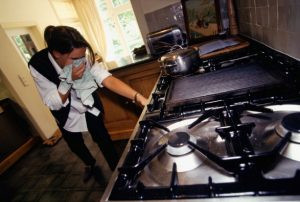 Меры пожарной безопасности при обращении с газовыми, электрическими  приборами и печным отоплением.По статистике в России каждые 4-5 минут вспыхивает пожар. Каждый час в огне погибает человек, и около двадцати человек получают ожоги и травмы. Ежегодно по стране в огне погибает более 12 тысяч человек.Основные причины пожаров — это, прежде всего неосторожное обращение с огнем (в том числе при курении и детская шалость с огнем), неисправность электрооборудования, нарушение правил пожарной безопасности при эксплуатации печей и бытовых электро-приборов.Часто можно услышать, что пожар это случайность, и никто не застрахован от него. Но это не так, в большинстве случаев пожар — результат возмутительной беспечности и небрежного отношения людей к соблюдению правил пожарной безопасности.С наступлением холодов начинается активное использование населением электротехнических и теплогенерирующих устройств. Традиционно в данный период времени основное количество пожаров происходит по электротехническим причинам, и по причинам связанным с неправильным устройством или эксплуатацией теплогенерирующих устройств печей и дымоходовТребованиями пожарной безопасности установлены определенные правила при устройстве и эксплуатации электротехнических и теплогенерирующих устройств, соблюдение которых позволит максимально обезопасить от риска возникновения пожара.Меры пожарной безопасности при эксплуатации электрооборудованияПри эксплуатации электрических приборов запрещается:— использовать электроприборы в условиях, не соответствующих требованиям инструкций предприятий-изготовителей, или имеющие неисправности, а также эксплуатировать электропровода и кабели с поврежденной или потерявшей защитные свойства изоляцией;— устанавливать самодельные вставки «жучки» при перегорании плавкой вставки предохранителей, это приводит к перегреву всей электропроводки, короткому замыканию и возникновению пожара;— окрашивать краской или заклеивать открытую электропроводку обоями;— пользоваться поврежденными выключателями, розетками, патронами;— закрывать электрические лампочки абажурами из горючих материалов.— использовать электронагревательные приборы при отсутствии или неисправности терморегуляторов, предусмотренных конструкцией.Недопустимо включение нескольких электрических приборов большой мощности в одну розетку, во избежание перегрузок, большого переходного сопротивления и перегрева электропроводки.Частой причиной пожаров является воспламенение горючих материалов, находящихся вблизи от включенных и оставленных без присмотра электронагревательных приборов (электрические плиты, кипятильники, камины, утюги, грелки и т.д.).Включенные электронагревательные приборы должны быть установлены на негорючие теплоизоляционные подставки.Для предупреждения высыхания и повреждения изоляции проводов запрещается прокладка их по нагревающимся поверхностям (печи, дымоходы, батареи отопления и т.д.)Перед уходом из дома на длительное время, необходимо проверить и убедиться, что все электронагревательные и осветительные приборы отключены.Меры пожарной безопасности при эксплуатации газового оборудованияГазовое оборудование, находящееся в доме, должно находиться в исправном состоянии, и соответствовать техническим требованиям по его эксплуатации.При эксплуатации газового оборудования запрещается:— пользоваться газовыми приборами малолетним детям и лицам, незнакомым с порядком его безопасной эксплуатации;— открывать газовые краны, пока не зажжена спичка или не включен ручной запальник;— сушить белье над газовой плитой, оно может загореться.При появлении в доме запаха газа, запрещается использование электроприборов находящихся в доме, включение электроосвещения.Выключите все газовые приборы, перекройте краны, проветрите все помещения, включая подвалы. Проверьте, плотно ли закрыты все краны газовых приборов. Если запах газа не исчезает, или, исчезнув при проветривании, появляется вновь, необходимо вызвать аварийную газовую службу, тел. «04» .Печное отоплениеПечи, находящиеся в доме, должны быть в исправном состоянии и безопасны в пожарном отношении.Нужно помнить, что пожар может возникнуть в результате воздействия огня и искр через трещины и неплотности в кладке печей и дымовых каналов. В связи с этим, необходимо периодически тщательно осматривать печи и дымовые трубы, устранять обнаруженные неисправности, при необходимости производить ремонт. Отложения сажи удаляют, и белят все элементы печи, побелка позволяет своевременно обнаружить трещины и прогары.При эксплуатации печей следует выполнять следующие требования:— перед топкой должен быть прибит предтопочный лист, из стали размером 50х70 см и толщиной не менее 2 мм, предохраняющий от возгорания случайно выпавших искр;— запрещается растапливать печи бензином, керосином и другими ЛВЖ, так как при мгновенной вспышке горючего может произойти взрыв или выброс пламени;— располагать топливо, другие горючие вещества и материалы на предтопочном листе;— недопустимо топить печи с открытыми дверцами;— зола и шлак, выгребаемые из топок, должны быть пролиты водой, и удалены в специально отведенное для них безопасное место;— дымовые трубы над сгораемыми крышами должны иметь искроуловители (металлические сетки);— очищают дымоходы от сажи, как правило, перед началом отопительного сезона и не реже одного раза в два месяца во время отопительного сезона.Дети и правила пожарной безопасностиПожары от детской шалости с огнем возникают тогда, когда дети оставлены без присмотра и предоставлены сами себе. Чаще всего дети погибают в результате пожаров, виновниками которых зачастую они сами и являются.Нужно разъяснять детям правила пожарной безопасности, что игра со спичками, зажигалками, фейерверками, свечами, бенгальскими огнями ведет к пожару, что осторожность обращения с огнем нужно проявлять не только дома, но и во дворе, в поле и в лесу.Не поручайте детям присматривать за включенными электрическими и газовыми приборами, а также за топящимися печами;Не разрешайте им самостоятельно включать электрические и газовые приборы;Не допускайте хранения спичек, зажигалок, керосина, бензина и т.д. в доступных для детей местах;Не оставляйте детей без присмотра.Действия в случае возникновения пожараПомните, что самое страшное при пожаре — растерянность и паника. Уходят драгоценные минуты, когда огонь и дым оставляют всё меньше шансов выбраться в безопасное место. Вот почему каждый должен знать, что необходимо делать при возникновении пожара.При возникновении пожара немедленно сообщите об этом в пожарную охрану по телефону «01» «010» и «112».При сообщении в пожарную охрану о пожаре необходимо:— назвать адрес (населённый пункт, название улицы, номер дома, квартиры),свою фамилию, номер телефона;— кратко и чётко обрисовать событие — что горит (квартира, чердак, подвал, индивидуальный дом или иное) и по возможности приблизительную площадь пожара;— есть ли угроза жизни людей, животных, а также соседним зданиям и строениям;— если у Вас нет доступа к телефону и нет возможности покинуть помещение, откройте окно и криками привлеките внимание прохожих;— по прибытии пожарной техники необходимо встретить ее и указать место пожара.Помните!Соблюдение мер пожарной безопасности – это залог вашего благополучия,сохранности вашей жизни и жизни ваших близких!Пожар легче предупредить, чем потушить!